American Society of Civil Engineers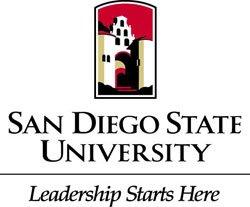 Student ChapterGeneral Body Meeting Location: Park BoulevardDate: September 20, 2016Call to OrderWhat is Civil Engineering?Definition & SignificanceRecap1st General Body MeetingBack to School PicnicCapture the FlagWhy we do this?PSWC Countdown ClockASCE SDSU will take first place this year!Upcoming Events YMF General Body Meeting tonight 9/20 @ Stone BreweryWhat is YMF?Softball TournamentWe need volunteers!Carpools AvailableFor questions contact any officerAnnouncementsNational Concrete Canoe Competition CommitteeFor more questions contact, Valeria Ceron, asce.sdsu.president@gmail.comb.   AESC Representative PositionFor more information contact, Jose Castro, asce.sdsu.treasurer@gmail.com APWA (American Public Works Association)Jeneine KnightGuest SpeakerPaul Swearingen and Seana Urquhart (CalTrans)Membership25 dollar investment (one time) Covers entire academic yearMust sign up with National member to participate in conferenceMembership Form Submit to Deborah HugContact Information: 650-823-4829; hug.debs@gmail.comAmbassador ProgramBrief Overview & BenefitsFor more questions contact Andrea Farias AdjournmentThank youCheck out our website: http://ascesdsu.weebly.com/Join our facebook group: ASCE SDSUPay your dues on venmo: @ASCE-Treasurer